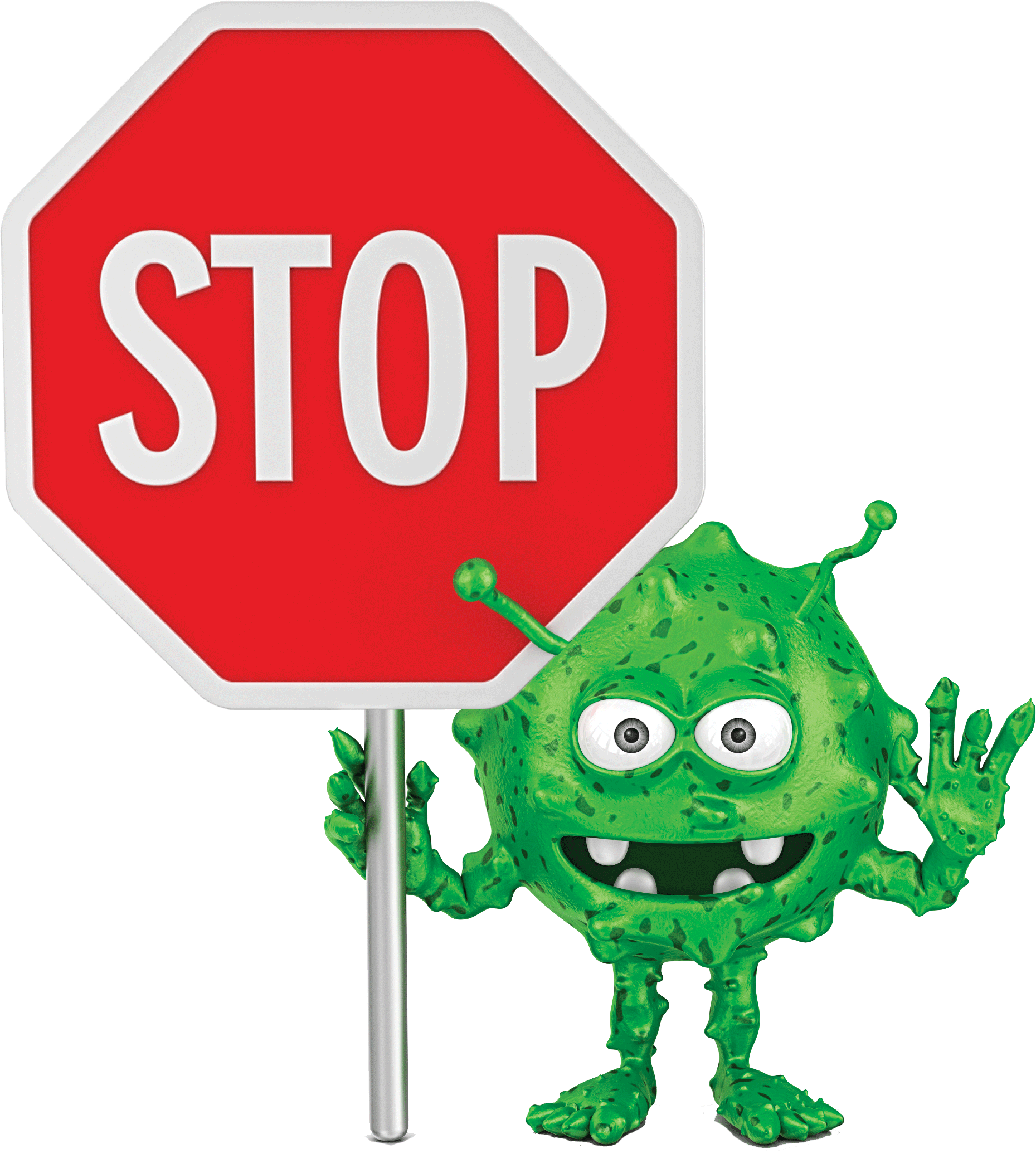 Please stop and clean your hands!There are germs on your hands… you just can't see them! These can make our residents very sick.Thank you for caring for your loved ones.